Robin has a machine that multiplies numbers by 5. He inserts the numbers below.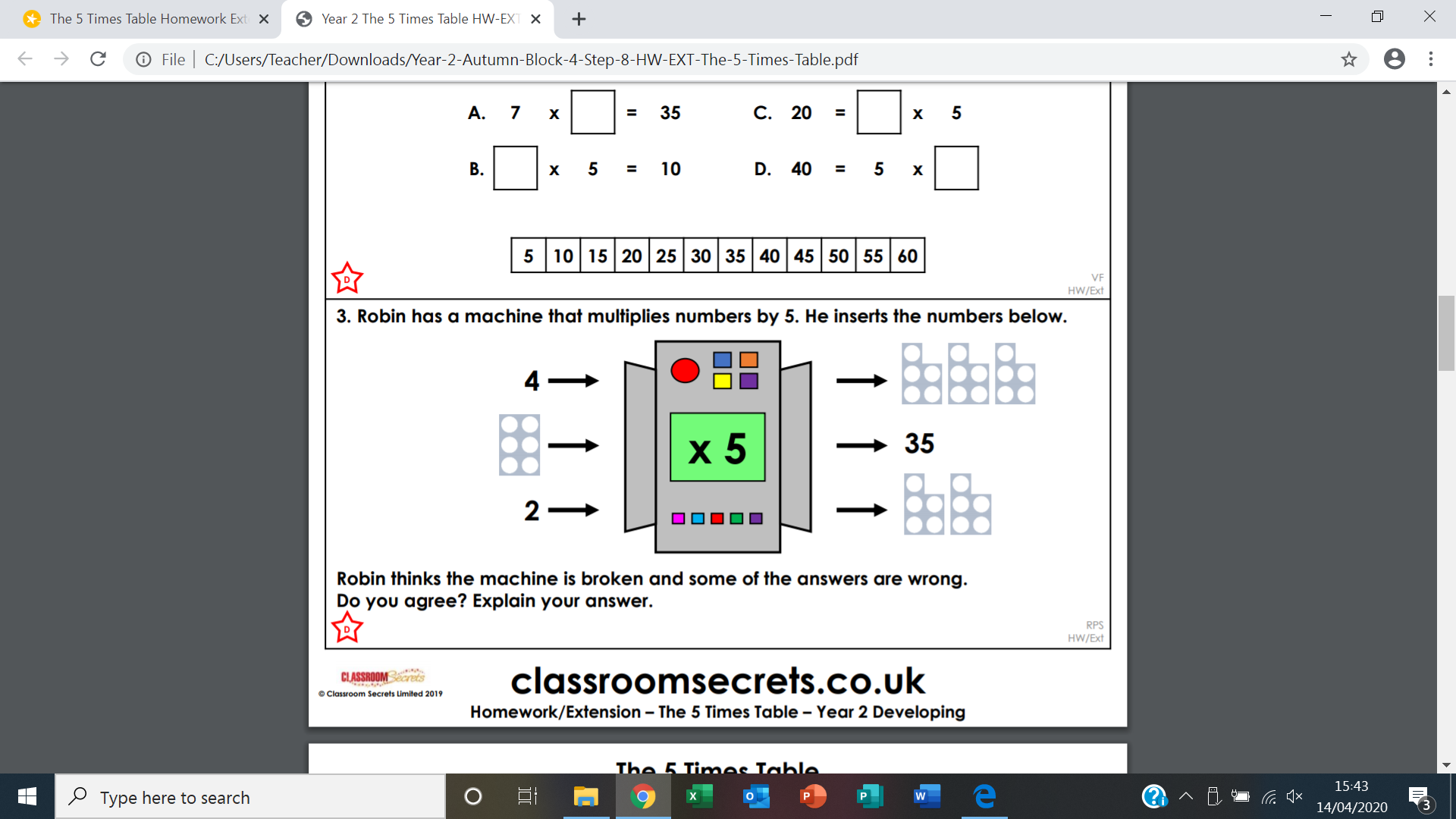 Robin thinks the machine is broken and some of the answers are wrong. Do you agree? Explain your answer.Seth is baking cookies for 5 of his friends. He wants to bake them 5 cookies each.How many cookies does he need to bake? Explain your answer. 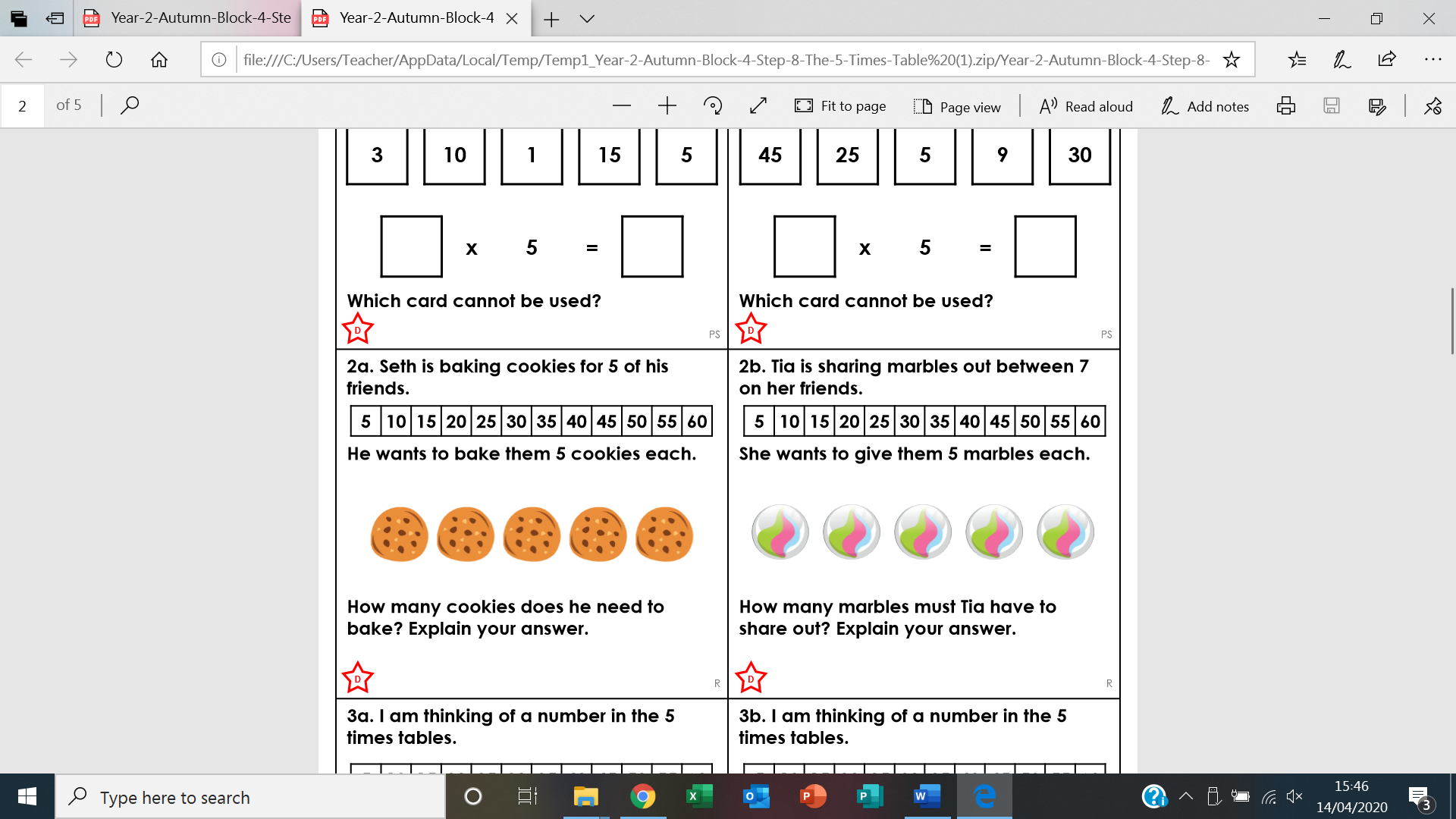 Danny is planting seeds to grow flowers. He wants to plant 8 seeds into 5 flower boxes.How many seeds with does Danny need? Explain your answer.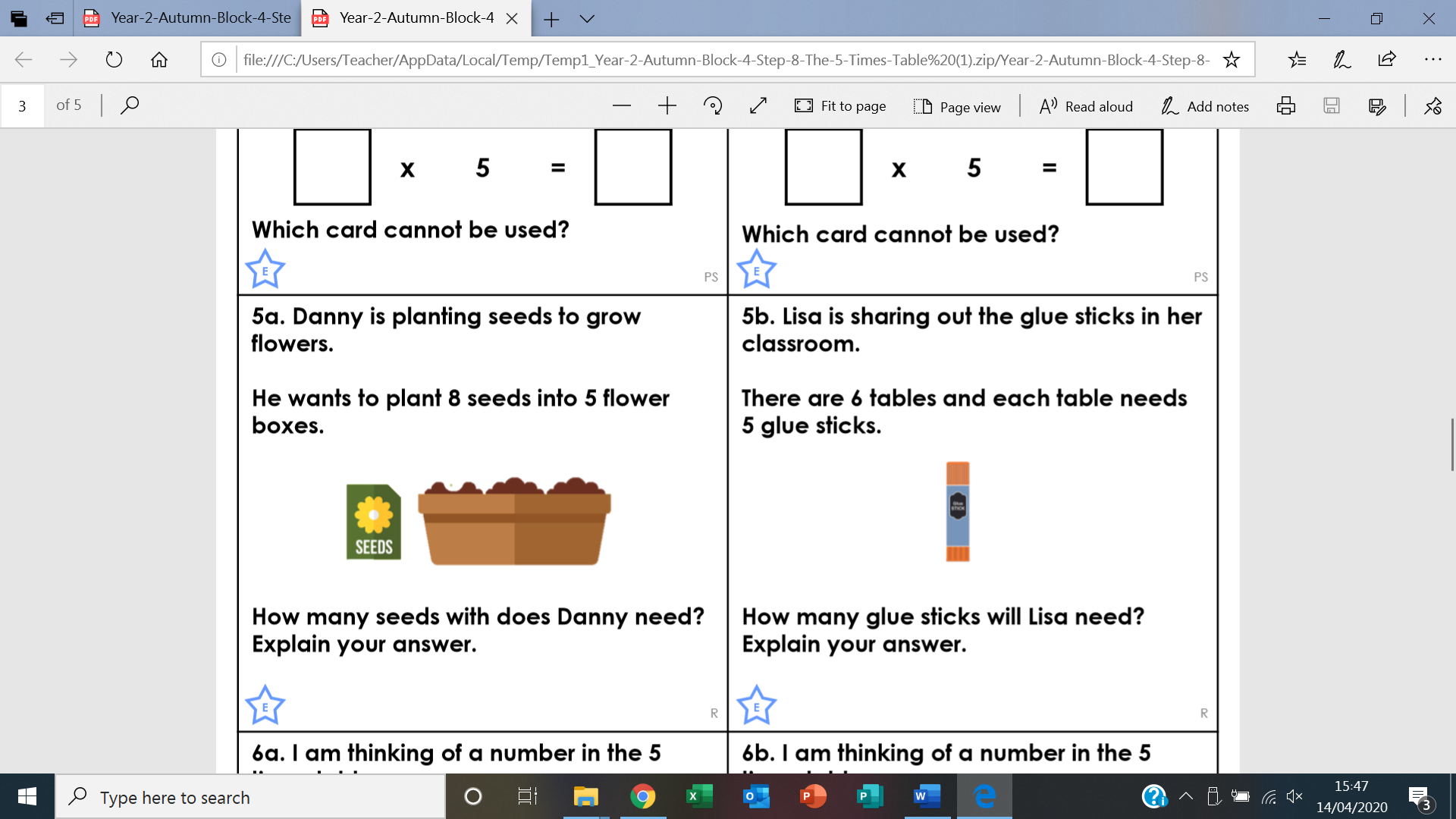 Bella has pack of 90 chocolate chips to decorate cookies and cupcakes.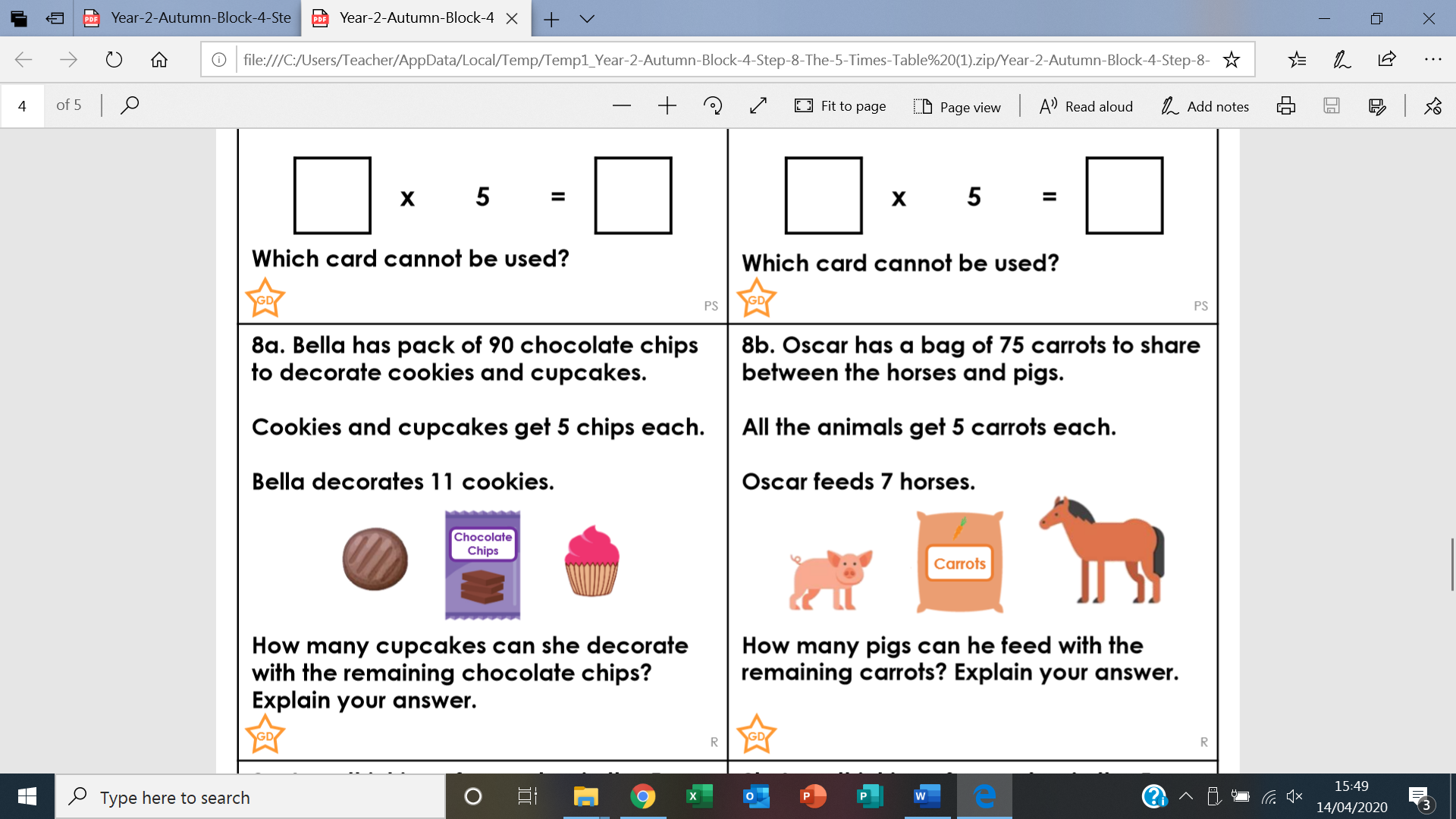 The cookies and cupcakes get 5 chips each.Bella decorates 11 cookies.How many cupcakes can she decorate with the remaining chocolate chips? Draw out your workings to help you with your answer. 